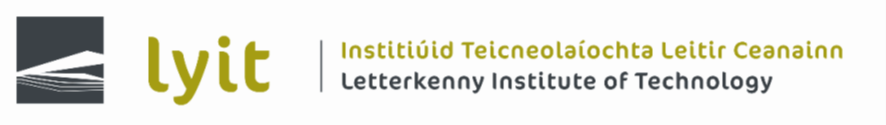 Application for funding for a PhD/Level 10 programme / Level 9 MastersStaff Member’s Name:				Academic Department:		Proposed Higher Education Institute:			Full-time		Part-Time	Programme Fees per annum:		Brief Description of proposed area of research:Brief explanation of how this research is linked to the School Strategy and/or LYIT’s Strategic Plan:I have read the LYIT Policy on Support for Study leading to an academic qualification and acknowledge that funding support for my application is dependent on agreement with this policy.___________________________________			_______________________Applicant’s Signature							Date___________________________________			_______________________Head of School Signature					Date